Subject: MathSubject: MathGrade Level: 6thGrade Level: 6thCampus:      Campus:      Teacher Name:      Teacher Name:      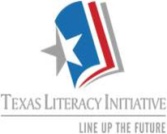 Objective/TLWCPQ/TTTTEKS/ELPS/ CCRSCognitive Strategy RoutineMaterials/ ResourcesLesson StrategiesStudent Activity/ AssessmentWeek 1TLW: Learn to use proportions to find missing mearsures in similar figures.  To use proportions and similar figures to find unknow measures.  Learn to read and use map scales and scale drawings.Language Objective: TWL: Respond orally and in writingCPQ: How  can we use proportions to prove that two figure are similar?Think-Turn-Talk Questions:  How do you know when two figures are  NOT similar?Give examples of  professions in which scale drawings are used.  TEKS: 6.3CELPS: 3J,5J CCRS:       Making Connections Making Inferences & Predictions Creating Mental Images Asking Questions Determining Importance & Summarizing Monitoring and ClarifyingText PP# 366-379  Text Name:HoltWorkbook PP#      Teacher Master PP#      Audio/Video   Equip      Teacher Notes Advanced   Tech :       Other Exploration Transparency 7-4. Similar Figures.  I do, We do, you do.7-5 Success for English Language Learners.  Teaching Transparency 7-5Lesson Focus/ Readiness Group Discussion Media/Tech Presentation Guided Practice Check for Understanding Inquiry MethodIndependent Practice Teacher Modeling Manipulatives Cooperative LearningQuestion/Answer Discovery LearningReteach 7-4Reading strategies 7-4 Practice 7-4 A,B,C7-5  ReteachPractice 7-5 A,B,CReading Strategies7-6 Reteach Practice 7-6 A,B,CReading StratgiesWeek 2TLW: Graph Ordered Pairs  on a coordinate grid.  Language Objective: TWL: respond orally, and in WritingCPQ:  A coordinate grid is formed by horizontal and vertical lines.  What is it used for?Think-Turn-Talk Questions: Which number in a ordered pair tells  us how far to move horizontally from (0,0)?  Which number in an ordered pair tells  us how far to move vertically?TEKS: 6.7AELPS: 1C, 3J, 5GCCRS:       Making Connections Making Inferences & Predictions Creating Mental Images Asking Questions Determining Importance & Summarizing Monitoring and ClarifyingText PP# 319-322  Text Name:     Workbook PP#      Teacher Master PP#      Audio/Video   Equip      Teacher Notes Advanced   Tech :      Other Transparencies with additional examplesLesson Focus/ Readiness Group Discussion Media/Tech Presentation Guided Practice Check for Understanding Inquiry MethodIndependent Practice Teacher Modeling Manipulatives Cooperative LearningQuestion/Answer Discovery Learning6-6 Reteach Practice 6-6 A,B,CReading StratgiesSubject: MathSubject: MathGrade Level: 6thGrade Level: 6thCampus:      Campus:      Teacher Name:      Teacher Name:      Objective/TLWCPQ/TTTTEKS/ELPS/ CCRSCognitive Strategy RoutineMaterials/ ResourcesLesson StrategiesStudent Activity/ AssessmentWeek 3TLW: Learn to solve whole number addtion and subtractionLearn to Solve multiplication and division equationsLanguage Objective: Writing New VocabularyCPQ: How can inverse operations help us to solve equations?     Think-Turn-Talk Questions: The teacher will utilize TTT by creating equations that are correct or  incorrect.  Then, the students will discuss if they are true or false, and explain why.Example:  x - 5 = 9 x = 4TEKS: 6.5AELPS: 5B,3J, 3DCCRS:       Making Connections Making Inferences & Predictions Creating Mental Images Asking Questions Determining Importance & Summarizing Monitoring and ClarifyingText PP# 70-87  Text Name:HoltWorkbook PP#      Teacher Master PP#      Audio/Video   Equip      Teacher Notes Advanced   Tech :       Other 2.4 Powerpoint Lesson Focus/ Readiness Group Discussion Media/Tech Presentation Guided Practice Check for Understanding Inquiry MethodIndependent Practice Teacher Modeling Manipulatives Cooperative LearningQuestion/Answer Discovery Learning2-5 Reteach Practice 2-5 A,B,CReading Stratgies2-6 Reteach Practice 2-6 A,B,CReading Stratgies-2-7 ReteachPractice 2-7 A,B,CReading Stratgies2-8 Reteach Practice 2-8 A,B,CReading StratgiesUse Technology to learnResource: Videos and Activity For all 4 unitsVocabulary: "equation" "Solutions"Week 4TLW: Review for Semester ExamsLanguage Objective: Reading and WritingCPQ: What are some possible connections we can make betweeen the items covered this semester?Think-Turn-Talk Questions:      TEKS: All TEKS taught ELPS: 4G, 5GCCRS:       Making Connections Making Inferences & Predictions Creating Mental Images Asking Questions Determining Importance & Summarizing Monitoring and ClarifyingText PP#        Text Name:     Workbook PP#      Teacher Master PP#      Audio/Video   Equip      Teacher Notes Advanced  Tech :      Other      Lesson Focus/ Readiness Group Discussion Media/Tech Presentation Guided Practice Check for Understanding Inquiry MethodIndependent Practice Teacher Modeling Manipulatives Cooperative LearningQuestion/Answer Discovery LearningTeacher made reviews:Examples include:Jeopary games,"I have, who has?",Assessment resources, and quizzes 